Park Doliny Jezierzycy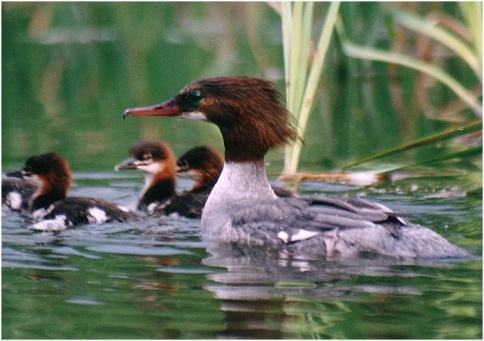 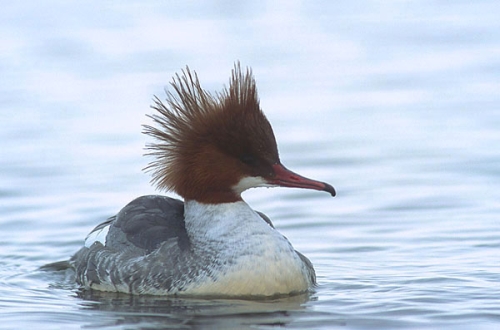 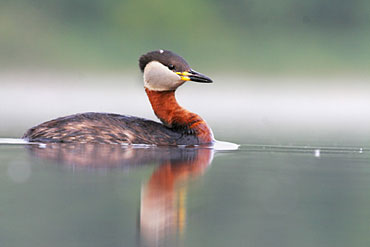   	Nurogęś – tracz				nurogęś – tracz  			perkoz rdzawoszyjiPark Chełmy	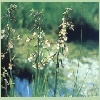 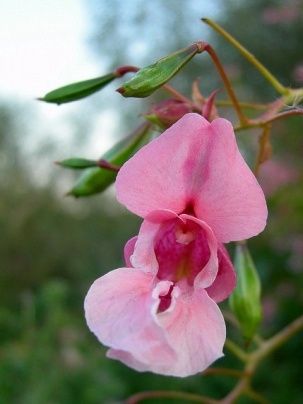 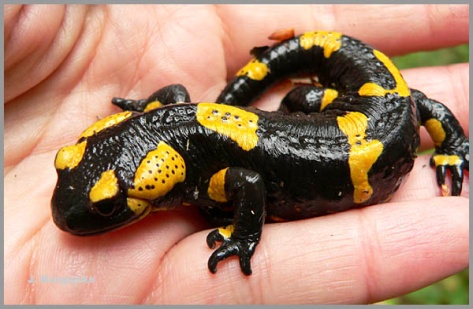 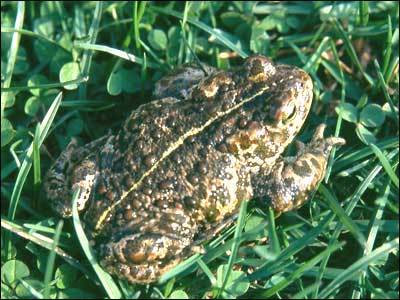                            Kruszczyk błotny/storczyk		Salamandra plamista		Ropucha paskówkaPark Doliny Baryczy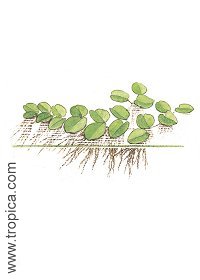 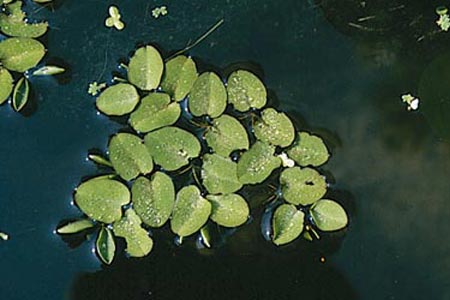 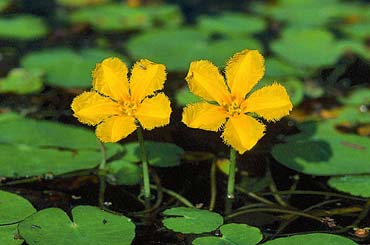 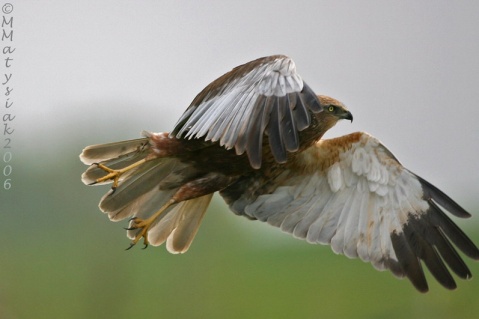  		Salwinia pływająca			     grzybieńczyk                błotniak stawowy / jastrząbPark Doliny Bobru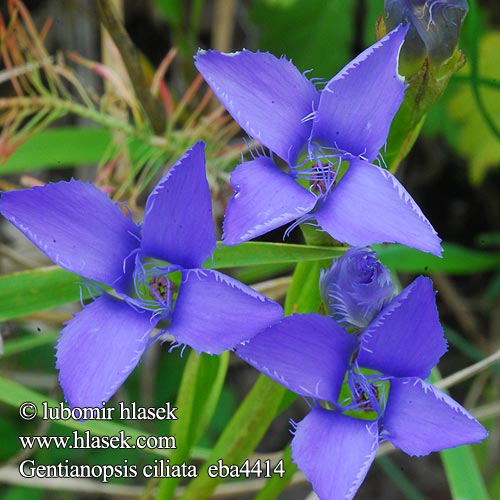 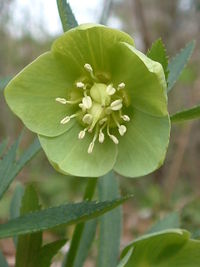 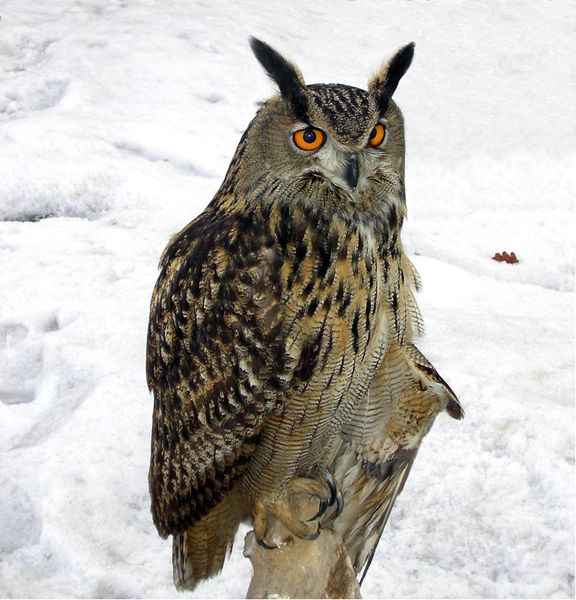 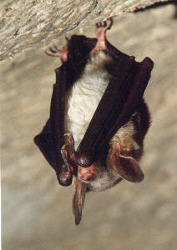 Goryczka orzęsiona		   Ciemiernik zielony                 puchacz                    nocek duży - nietoperzPark Doliny Bystrzycy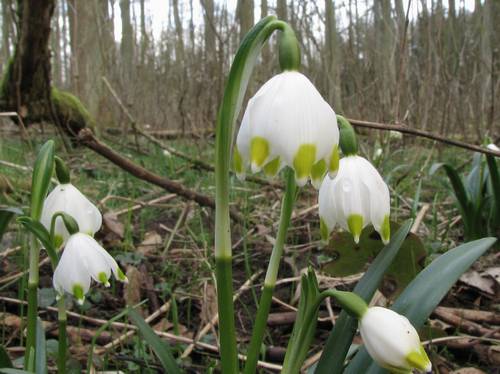 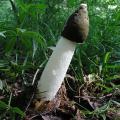 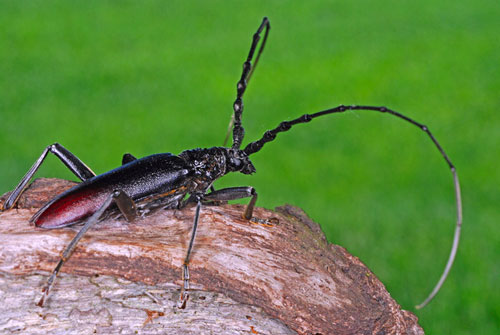 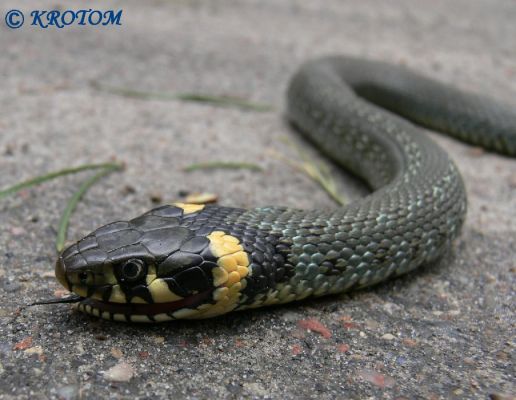 Śnieżyca wiosenna                Sromotnik bezwstydny          Kozioróg dębosz  		ZaskroniecPark Gór Sowich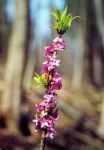 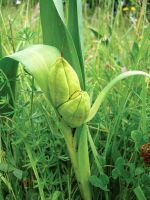 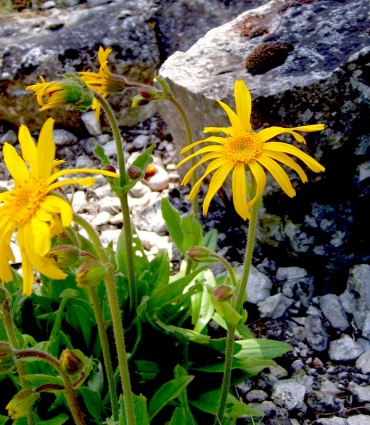 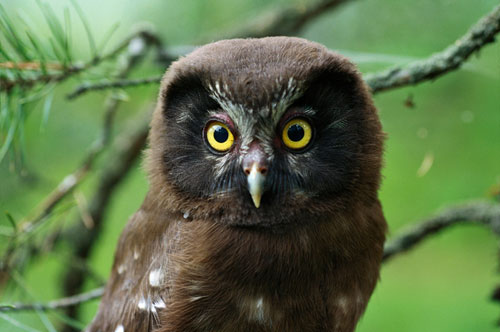 Wawrzynek wilcze łyko   Zimowit jesienny           Arnika Górska			Sowa włochatkaPark Książański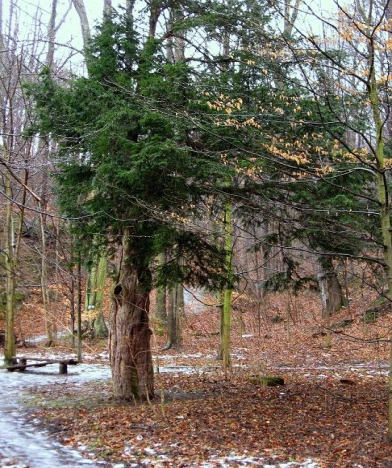 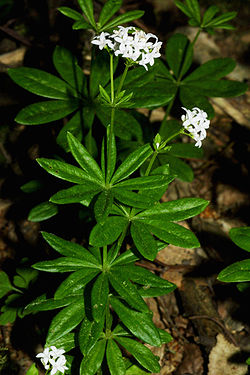 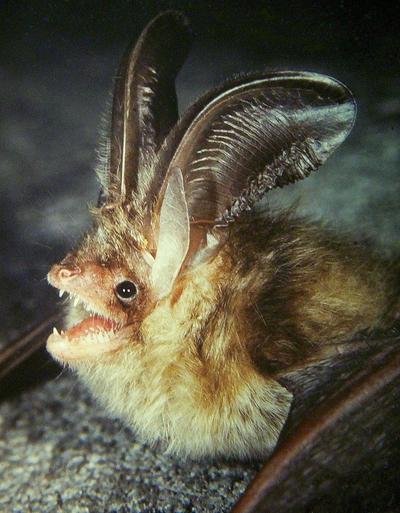 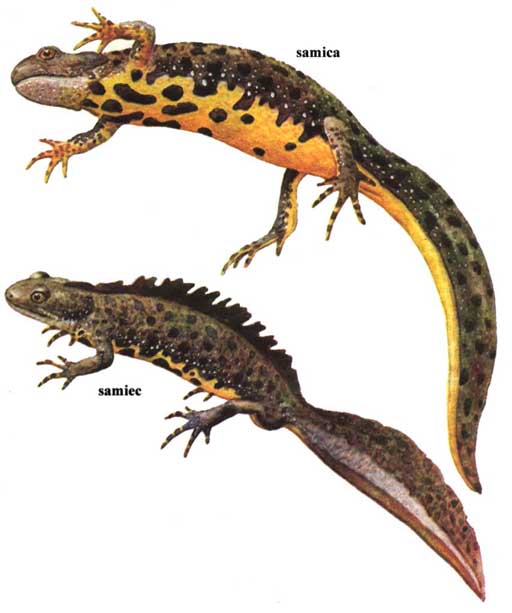 400 letni cis Bolko 			Przytulia   	Gacek wielkouchy/nietoperz       Traszka grzebieniastaPark Przemkowski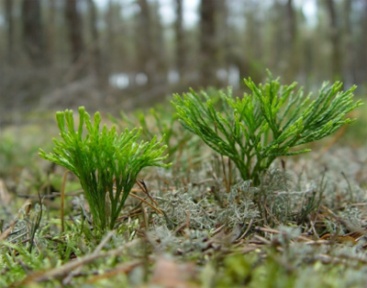 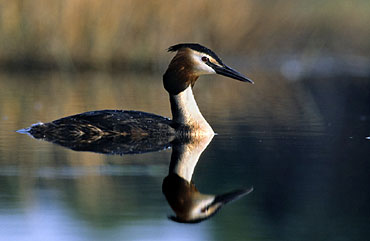 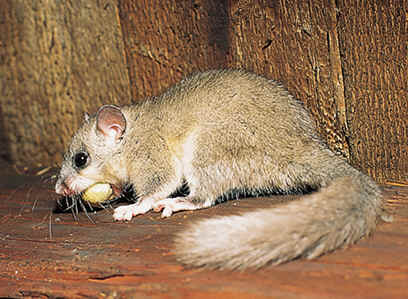 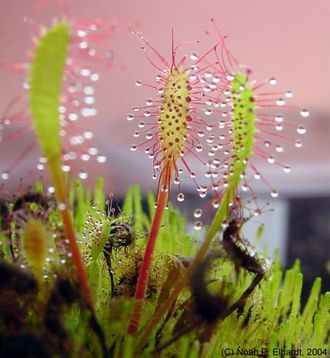      Widłak cyprysowy                 Perkoz dwuczuby                      Popielica                           RosiczkaPark Rudawski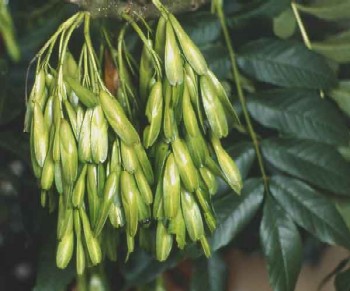 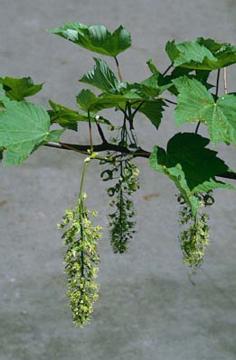 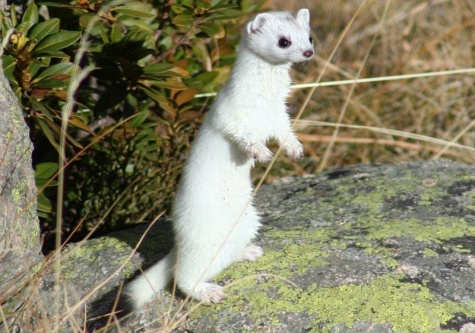 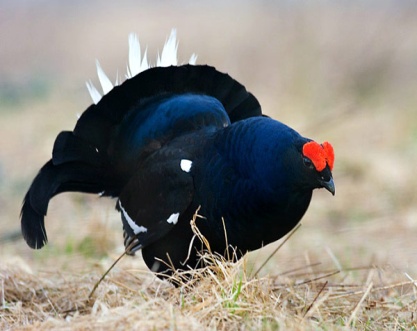 Jawor / klon   				Gronostaj                      Cietrzew                                      JesionPark   Sudetów Wałbrzyskich   Tulipanowiec amerykański                 Myszołów                                  Zięba                               Olsza czarnaPark Ślężański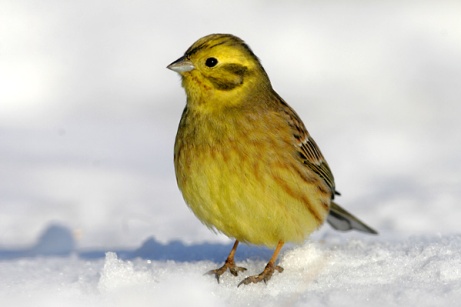 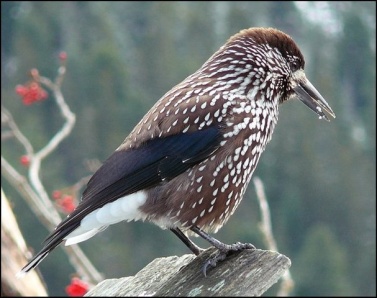 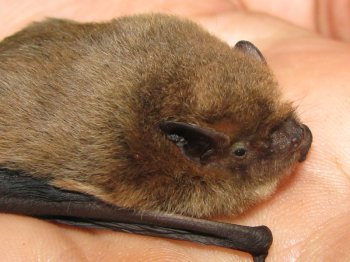 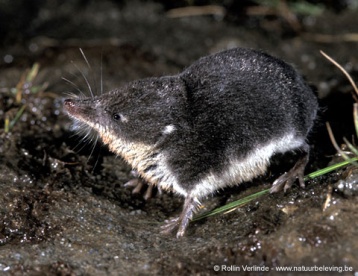 Trznadel 				Orzechówka              Karlik malutki / nietoperz  Rzęsorek rzeczek              Jadowita mysz podwodna_______________________________________________________________________________________Park Śnieżnicki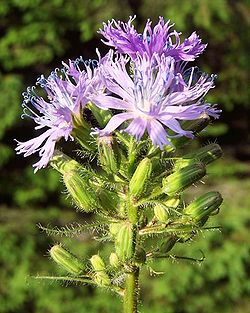 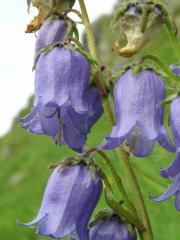 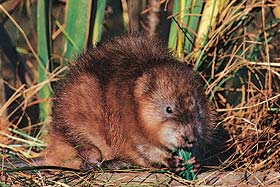 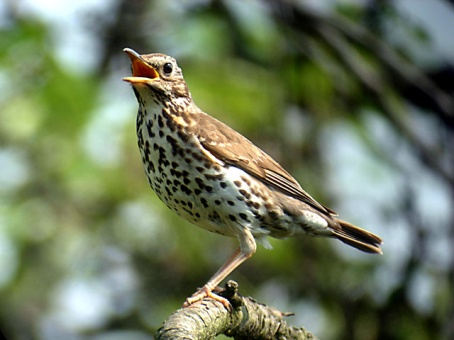 Modrzyk górski              Dzwonek brodaty                           Piżmak                                   Drozd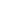 Początek formularza